Geometry: Ch 13 Test	Review	 (Day 2)						Name: ____________ _____1. Write the equation of the line with the following conditions. Write all answers in slope-intercept form. Through (0, 0) and (-3, 3)Through (0, 10) and parallel to – y = 3 – 2x2. Solve using the indicated method. Substitution Elimination 3. Graph on the grid provided. 3y = –2x – 1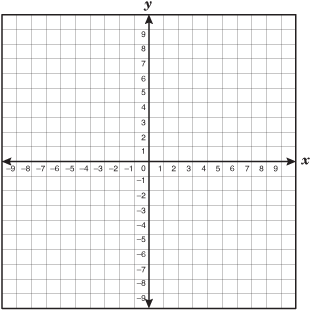 x + 3y > -104.  Solve | x + 3 | ≤ 125. Factor completely. x2 – 14x + 24– ky – 4k + 7y + 28 288y2 – 8 9x2  – 24x + 166. Solve for the variable using the indicated method. Factoring and zero product property7x2 – 8x + 1 = 0Take the square root of both sides3x2 = 12Quadratic Formula (Yes, factoring works, but use the Quadratic Formula to show your work)
x2 – 6x = 16 7. Circle the set(s) to which each number belongs.
N = Natural	I = Integer	Q’ = IrrationalN0 = Whole	Q = Rational	R = Real	   N      N0      I      Q      Q’      R 	   N      N0      I      Q      Q’      R-27 	   N      N0      I      Q      Q’      R
0 	   N      N0      I      Q      Q’      R8. For sets A = {0, 5, 10, 15, 20}  B = {0, 2, 4, 6, 8, 10, 12} C = {0, 2, 5, 8, 11}, find:A  CB  C9. Simplify completely. Assume all variables are positive.a. 